Day 2- The Visitor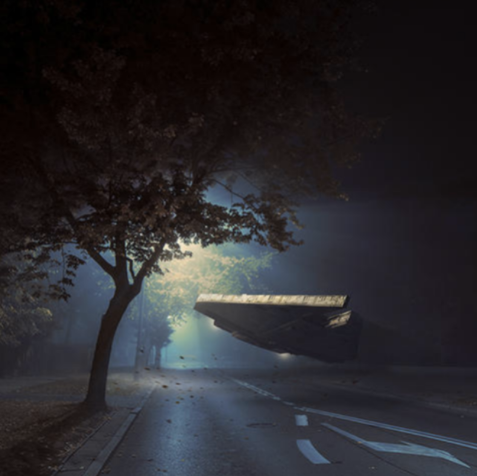 